4-е классыПятница 15.05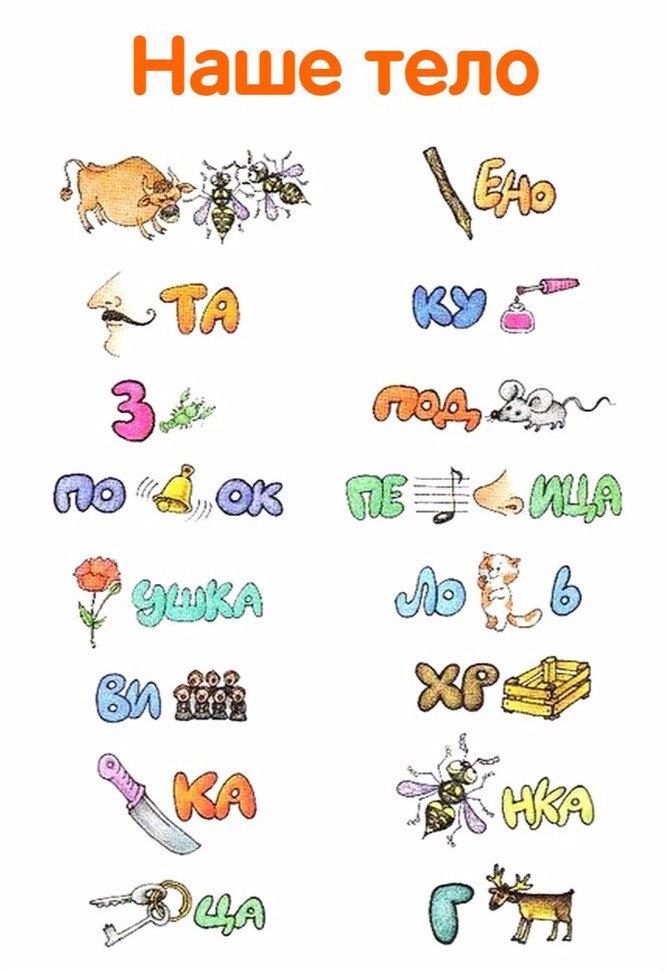 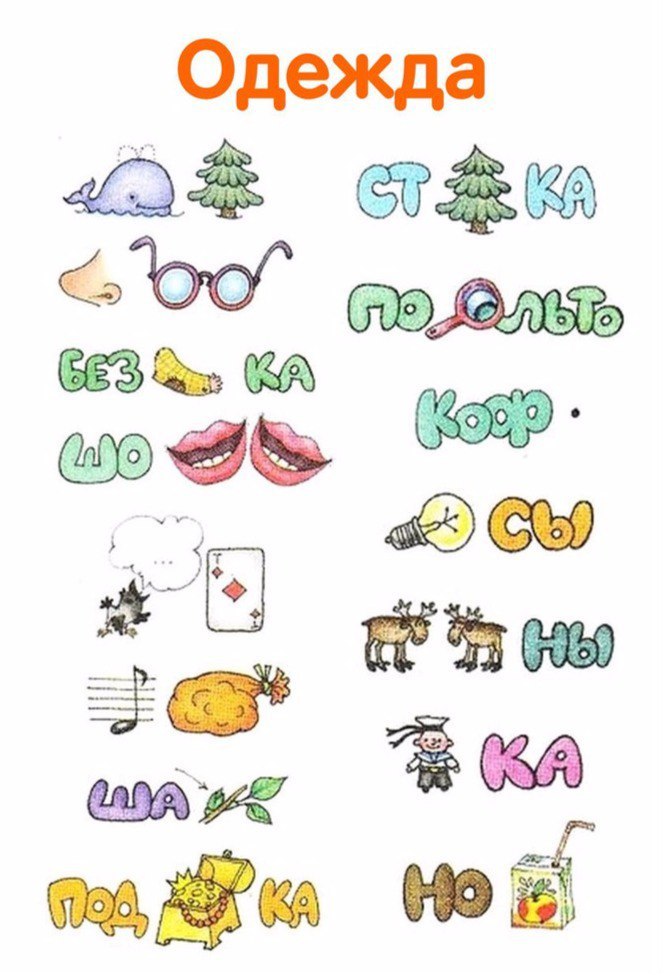 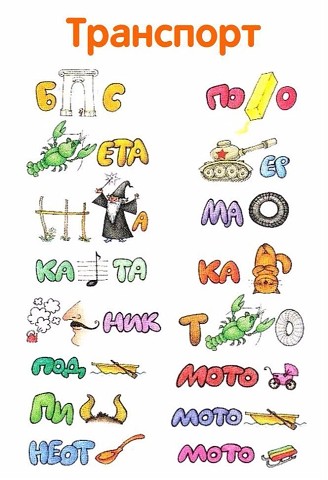 Ответы присылать на почту dashko_mari@mail.ru  